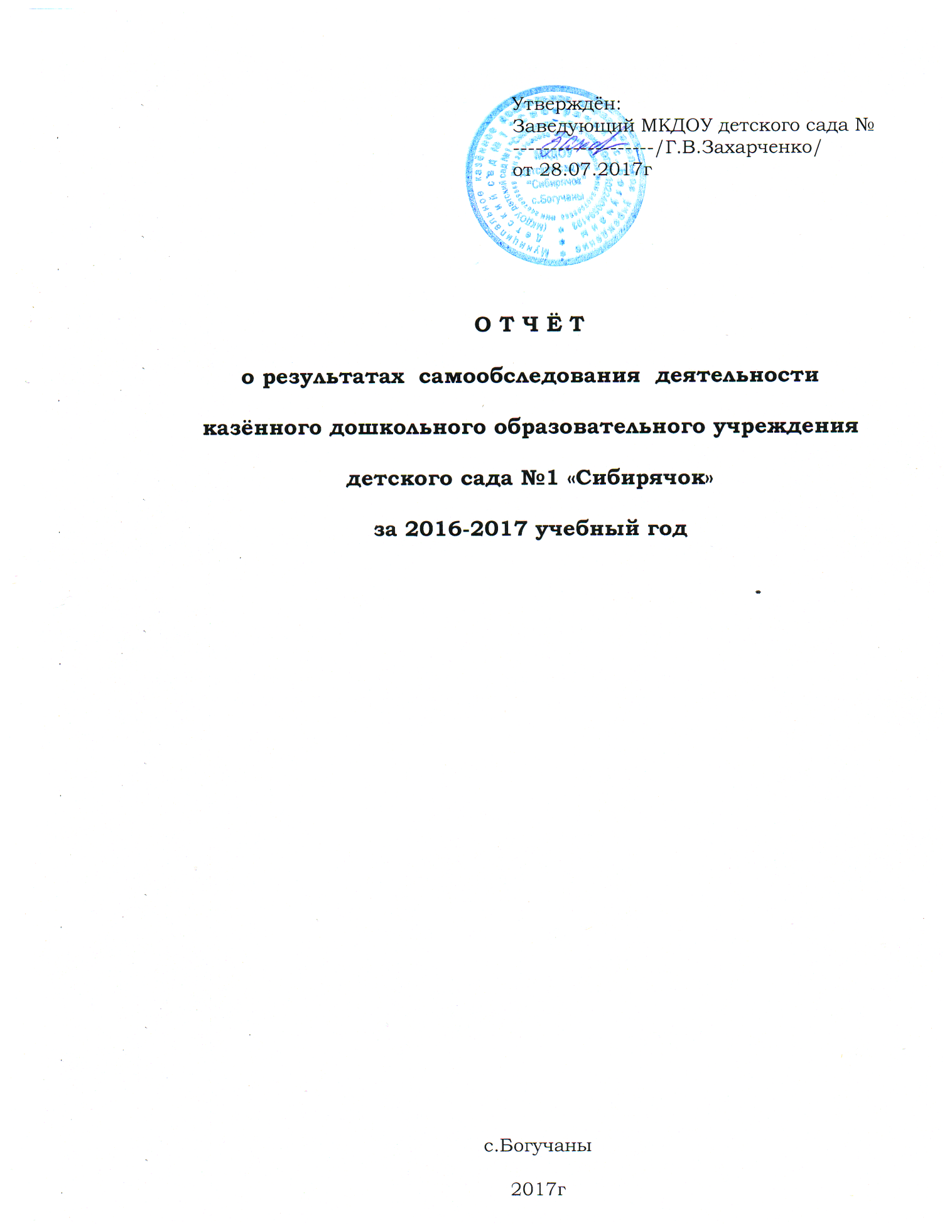 Целью проведения самообследования МКДОУ является обеспечение доступности и открытости информации его деятельности. В процессе самообследования проведены оценка образовательной деятельности, системы управления ДОУ, содержания и качества  подготовки воспитанников,  организация воспитательно-образовательного процесса, анализ качества кадрового, учебно- методического, библиотечно-информационного обеспечения, материально-технической базы, функционирования внутренней системы оценки качества  образования, анализ показателей деятельности  МКДОУ детского сада №1 «Сибирячок»                                             1.Основные сведенияПолное наименование Учреждения:Муниципальное казённое дошкольное образовательное учреждение «Детский сад№1 «Сибирячок» с.БогучаныСокращённое наименование учреждения:МКДОУ детский сад №1 «Сибирячок» с. БогучаныГод образования  1961гСвидетельство о государственной регистрации от 11.11.1998г  № 742Юридический адрес Учреждения: 663430, Россия, Красноярский край, Богучанский район, с. Богучаны, ул. Ленина 11.Фактический адрес Учреждения: 663430, Россия, Красноярский край, Богучанский район, с. Богучаны, ул. Ленина 11, 13 пом 2.Учредителем и собственником имущества Учреждения является Муниципальное образование Богучанский район.Полномочия учредителя от имени Муниципального образования Богучанский район осуществляет администрация Богучанского района.Полномочия собственника от имени Муниципального образования Богучанский район осуществляет управление муниципальной собственностью Богучанского района.Учреждение находится в ведении Управления образования администрации Богучанского района Красноярского края (далее по тексту – Управление образования), осуществляющего бюджетные полномочия главного распорядителя бюджетных средств.Учреждение является юридическим лицом, имеет самостоятельный баланс, обособленное имущество, лицевые счета, бланки, штампы, круглую печать со своим наименованием и наименованием Учредителя на русском языке.Режим работы ДОУРежим работы детского сада установлен Учредителем, исходя из потребностей семьи, возможности финансового обеспечения и является следующим:рабочая неделя: пятидневная;длительность работы: 10,5 часов, с 7.30 до 18.00;выходные дни – суббота, воскресенье, праздничные дни (установленные законодательством как нерабочие праздничные дни);Структура и количество группКоличество групп в МКДОУ – 4группы общеразвивающей направленности: 2-я младшая, средняя, старшая, подготовительная Среди воспитанников  46%   мальчиков,  54 % девочек. Контингент воспитанников социально благополучный.  Количество детей в группах определено в соответствии с санитарно-эпидемиологическими правилами и нормативами СанПиН 2.4.1.3049-13 с учетом расчета площади групповой (игровой),  спальни. Списочный состав детей:2 младшая – 26;Средняя – 26;Старшая – 23;Подготовительная – 27.Структура управленияУправление детским садом строится на принципах единоначалия и самоуправления, обеспечивающих государственно-общественный характер управления дошкольным образовательным учреждением.Управление МКДОУ детский сад №1 «Сибирячок»  осуществляет:заведующий Захарченко Галина Васильевна, в соответствии с действующим законодательством, Уставом  МКДОУ.Контактный телефон 8 (39162)22-365Формами самоуправления в МКДОУ являются:- Общее собрание трудового коллектива;- Педагогический совет;- Родительский комитет.Управление педагогической деятельностью осуществляет Педагогический совет детского сада, он рассматривает основные вопросы образовательного процесса ДОУ,  заслушивает доклады и отчеты педагогических работников детского сада.Все работники МКДОУ в соответствии со штатным расписанием составляют трудовой коллектив. Полномочия трудового коллектива осуществляются общим собранием членов трудового коллектива, который обсуждает «Коллективный договор», Правила внутреннего трудового распорядка, Устав ДОУ.В ДОУ действует первичная профсоюзная организация, членами которой являются 15 человек(52 % коллектива).  При согласовании с Профсоюзным комитетом МКДОУ осуществляются  стимулирующие  выплаты   сотрудникам  МКДОУ за особый персональный вклад в общие результаты работы, принятие локальных актов МКДОУ.Основные полномочия субъектов управления закреплены Уставом и конкретизированы отдельными локальными актами (Положениями).Организация воспитательно-образовательного процессаСодержание программы обеспечивает  развитие личности, мотивации и способностей детей в различных видах деятельности и охватывает следующие структурные единицы, представляющие определенные направления развития и образования детей (образовательные области):социально-коммуникативное развитие;познавательное развитие;речевое развитие;художественно-эстетическое развитие;физическое развитие.Обучение и воспитание детей в ДОУ ведется на русском языке в соответствии с «Образовательной программой муниципального казенного дошкольного образовательного учреждения детский сад №1 «Сибирячок»», разработанной на основании Федерального государственного стандарта дошкольного образования.Образовательная программа разработана на основе основной образовательной программы дошкольного образования «От рождения до школы» под редакцией Н.Е. Вераксы, Т.С.Комаровой, М.А.Васильевой.Основные задачи:1. Охрана жизни и укрепление  физического и психического здоровья детей, в том числе их эмоционального благополучия.2. Обеспечение равных возможностей для полноценного развития каждого ребенка.3. Создание  благоприятных условий развития детей в соответствии с их возрастными и индивидуальными особенностями и склонностями. 4. Осуществление необходимой коррекции недостатков  в физическом и психическом развитии детей.5.  Обеспечение психолого-педагогической поддержки семье и повышение компетентности родителей в вопросах развития и образования, охраны и укрепления здоровья детей.Организация деятельности взрослых и детей по реализации и освоению образовательной программы осуществляется в двух основных моделях реализации образовательного процесса – совместной деятельности взрослого и детей и самостоятельной деятельности детей. Непосредственно образовательная деятельность реализуется по комплексно-тематическому принципу через организацию различных видов детской деятельности или их интеграцию, что придает системность и культуросообразность образовательному процессу.Работа с детьми организована в соответствии с расписанием непосредственно образовательной деятельности, которое определяет содержание и организацию образовательного процесса и обеспечивает освоение воспитанниками обязательного минимума содержания дошкольного образования в соответствии с реализуемой программой.В середине года (январь) для воспитанников детского сада организуются недельные каникулы. В дни каникул и в летний период для детей дошкольного возраста проводится непосредственно образовательная деятельность только эстетически-оздоровительного цикла (музыкальная, спортивная, изобразительное искусство).Специализированную (коррекционную) помощью детям в ДОУ оказывают специалисты: учитель-логопед. В детском саду функционирует  логопедический пункт для коррекции речевых нарушений детей в   возрасте от 3 до 7 лет. Результат:  Логопедический пункт  по рекомендации ПМПк ДОУ  посещают 24 ребёнка. На конец учебного года с чистой речью выпущено  28% детей,  со значительным улучшением  32%,  продлён срок обучения  60%. Социальное партнерствоВажной составной частью образовательного процесса является развитие социального партнёрства в его различных формах, его результатом являются позитивные эффекты для всех участников.  Отношения с рядом социальных партнеров строятся на договорно-правовой основе, заключены договора о сотрудничестве или планы совместной работы.Социальными партнёрами МКДОУ выступают:МБОУ СОШ № 1,Детская библиотека,Районный Дом культуры  «Янтарь»,Районный   музей   им Д.М.Андона, ГИБДД, ПЧ- 19, Стадион  «Ангара», Газета  «Ангарская правда»,ООО  «Спектр».Формы сотрудничества с социальными партнерами: экскурсии детей в организации,  кружковая работа с детьми, конкурсы, совместные праздники, концерты, встречи с интересными людьми, спортивные мероприятия, благотворительные акции, театрализованные представления.Взаимодействие с родителямиС целью обогащения детско-родительских отношений, института социального партнерства, вовлечения их в воспитательно-образовательный процесс МКДОУ как равноправных и равноответственных партнеров дошкольное учреждение наряду с действенными традиционными формами сотрудничества активно использует и нетрадиционные.В основе взаимодействия с семьей в МКДОУ лежит создание общей установки на совместное решение поставленных задач, разработка общей стратегии сотрудничества, реализация единого согласованного подхода к ребенку с целью максимального развития его личностного потенциала, обеспечения целостного развития.Взаимодействие с родителями в ДОУ строится с учетом годовых задач, специфики семьи, их интересов и запросов. В течение года проведено: 15 консультаций,  4 семейных клуба «7я»,  2 родительских собрания с участием учителей по подготовке детей к школе, 7 выставок совместного творчества детей и родителей районного уровня, 7 совместных мероприятий внутри детского сада.Эффективность работы с родителями достигается за счет активного сотрудничества, осуществления индивидуального подхода к каждой семье, включения родителей в единый воспитательно-образовательный процесс. Анализ анкетирования родителей воспитанников МДОУ показал высокую оценку деятельности ДОУ – 91 %. Ответы на все интересующие вопросы родители воспитанников имеют возможность получить на консультациях у квалифицированных специалистов ДОУ: старшего воспитателя, учителя – логопеда,  медицинской сестры. Прием родителей осуществляется согласно графику работы указанных специалистов. В течение отчетного года такие консультации получили 38 родителей.    Проанализировав работу с родителями в текущем году можно сделать вывод о том, что в МКДОУ созданы условия для максимального удовлетворения запросов родителей по развитию личностного потенциала ребенка. Родители принимают активное участие в жизни детского сада. Анкетирование родителей показало, что дошкольное учреждение пользуется авторитетом. Анализ взаимодействия ДОУ с семьями воспитанников позволяет сделать вывод о его достаточной организации.Обеспечение безопасности образовательного процессаМатериально-технические и медико-социальные условия МКДОУ детского сада №1 «Сибирячок» обеспечивают необходимый уровень охраны жизни и укрепления здоровья воспитанников, соблюдение охраны труда сотрудников.Для обеспечения безопасного пребывания детей и сотрудников в детском саду ведется системная работа: 2 раза в год в ДОУ проводятся учебно-тренировочные эвакуации воспитанников и персонала для отработки действий в случае пожара, продумана система вывода детей в другие здания в зимнее время, в воспитательно-образовательном процессе планируются соответствующие мероприятия для детей всех возрастов. В ДОУ имеется тревожная кнопка, автоматическая пожарная сигнализация, в полном объеме имеются первичные средства пожаротушения, вывод сигнала обнаружения пожара на пульт подразделения пожарной охраны без участия работников ДОУ.Активно ведется работа по профилактике дорожного травматизма. С начала учебного года проходит традиционный месячник безопасности на дорогах,  в течение учебного года проводятся различные мероприятия по профилактике дорожного травматизма.Большое внимание уделяется организации работы по охране труда: сформирован пакет нормативно-правовых документов, разработаны инструкции по охране труда для работников, проводится обучение и проверка знаний требований охраны труда работников, инструктажи с персоналом, недели охраны труда. В ДОУ осуществляется выполнение законодательных и иных нормативных правовых актов по охране труда, в т.ч. по предоставлению работникам установленных льгот и компенсаций по условиям труда.Все работники учреждения в соответствии с Программой производственного контроля проходят медицинский осмотр, гигиеническую аттестацию.Созданная материально-техническая база учреждения и организация системной работы по охране жизни и укреплению здоровья воспитанников, соблюдению охраны труда сотрудников позволяют обеспечивать безопасность образовательного процесса на необходимом уровне.В перспективе: установка систем видеонаблюдения  как эффективной меры безопасности.Медицинское обслуживание воспитанников, состояние и укрепление здоровьяВедущее место при создании условий для формирования здоровья детей отводится медицинской службе детского сада.Медицинское обслуживание детей в МКДОУ  осуществляется  медицинской сестрой.Для эффективного решения задач оздоровления детей в МКДОУ материально-технические условия отвечают современным требованиям.   Медицинский блок  оснащен необходимым оборудованием и инструментарием.В 2017 году показатель детей имеющих морфофункциональные отклонения достаточно высокий (63%), вновь поступающие дети прибывают с различными заболеваниями (аллергические дерматиты, дизартрия, задержка темпов речевого развития), что в значительной мере влияет на группы здоровья.За анализируемый период (исходя из списочного состава детей) отмечается тенденция снижения количества детей с 1 группой здоровья и ростом количества детей со  2  группой, детей с 4 группой здоровья – 1, для которого разработана индивидуальная программа реабилитации в ДОУ.За период 2016-2017 года в детском саду проведен широкий комплекс мероприятий по оздоровлению детей, организована систематическая физкультурно-оздоровительная работа:- регулярные физкультурные занятия с элементами дыхательной и корригирующей гимнастики для профилактики сколиоза и плоскостопия;- проведение утренней гимнастики во всех возрастных группах;- ежедневные прогулки на свежем воздухе с учетом температурного режима.       В целях обеспечения контроля за здоровьем детей, посещающих дошкольное образовательное учреждение, ежегодно проводится углубленный медицинский осмотр  детей.В летний период дети получают различные поливитамины. Ежедневно в рацион питания детей включаются свежие овощи и фрукты, зелень, различные соки.В период эпидемии гриппа, в рацион детей были введены салаты с большим количеством лука, чеснок, а также прием цитрусовых (лимон, апельсин, мандарин). С родителями и сотрудниками регулярно ведется санпросвет работа о соблюдении санитарно – эпидемиологического режима и по профилактике различных заболеваний по темам: «Грипп. Профилактика», «Профилактика острых кишечных заболеваний», «Профилактика энтеробиоза», «R–Манту – как профилактика туберкулеза» и т. д. Организация профилактических и оздоровительных мероприятий с детьми в ДОУ базируется на результатах мониторинга состояния здоровья вновь поступивших воспитанников, их возраста, пола и индивидуальных особенностей. Качество организации  медицинского обслуживания воспитанников и систематичность физкультурно-оздоровительной работы в ДОУ способствуют тенденции снижения уровня заболеваемости детей.Организация питанияВ дошкольном учреждении организовано разнообразное 3-х разовое питание с  уплотнённым полдником. Составлено  перспективное меню на 10 дней. Для повышения питательной и биологической ценности рациона питания детей проводится «С» - витаминизация третьего блюда, различные сорта хлеба. В целях профилактики йододефицита в питании используется только йодированная соль и морепродукты: морская капуста и различные виды морской  рыбы. В питании ДОУ используются молоко и молочнокислые продукты: сметана, кефир, творог, йогурт, ряженка.Медицинский персонал, администрация ДОУ ежедневно осуществляют контроль за качеством питания, витаминизацией блюд, закладкой продуктов питания, выходом блюд, вкусовыми качествами пищи, за санитарным состоянием пищеблока, за качеством пищи, правильностью хранения продуктов питания, соблюдением сроков реализации продуктов, предназначенных для детского питания.Воспитанники ДОУ обеспечены полноценным сбалансированным питанием. Правильно организованное питание в значительной мере гарантирует нормальный рост и развитие детского организма и создает оптимальное условие для физического, нервно-психического и умственного развития ребенка.РЕЗУЛЬТАТЫ ДЕЯТЕЛЬНОСТИ ДОУСпецифика дошкольного детства (гибкость, пластичность развития ребенка, высокий разброс его развития, его непосредственность и непроизвольность) не позволяет требовать от ребенка дошкольного детства достижения конкретных образовательных результатов и обусловливает необходимость определения результатов освоения программы в виде целевых ориентиров.Воспитанники МКДОУ являются активными участниками мероприятий различного уровня, так в 2016 -2017  году приняли участие в:Районный фестиваль детского творчества "Вокруг света";Концерт, посвященный 8 марта, проводимый в районном ДК; Конкурс среди семей "Счастлив тот, кто счастлив дома";"Мой сказочный край" (конкурс рисунков, сочинений и стихотворений);Литературно - творческий конкурс "Твое слово о подвиге";Творческий конкурс "23 февраля"; XII Международный конкурс детского рисунка "Моя страна, Моя семья"; VI Международный фестиваль детского изобразительного искусства "Все краски мира 2016";Веселые старты между детьми подготовительной группы и учащимися 1 класса.Всего  42  воспитанника  ДОУ  в течение 2016-2017 года стали участниками конкурсов различного уровня.По данным проведенного мониторинга средний процент детского развития достаточно высокий, так с высоким уровнем развития – 76% воспитанников.         Создание условий для развития личности ребенка, его творческих способностей исходя из его интересов и потребностей, осуществлялось также посредством организации дополнительных образовательных услуг. Так, в течение года в ДОУ работали следующие кружки:Физическое развитие: «Школа мяча» 26 детейХудожественно-эстетическое развитие «Волшебный микрофон» 26 детей          Следовательно, работа по реализации образовательной программы в ДОУ проведена на достаточном уровне.Качественный и количественный состав персоналаУкомплектованность кадрами составляет 90 %, но основу педагогического персонала в детском саду составляют специалисты с  большим опытом работы (54 %).Общее количество педагогов -10:старший воспитатель- 1; воспитатель – 6; музыкальный руководитель – 1; учитель – логопед – 1; инструктор по физической культуре – 1, педагог-психолог - вакансия.Образовательный уровень педагогических кадров детского сада составляет- с высшим образованием - 5 (50%),  со средне - специальным образованием - 5 (50%) В детском саду с  педагогами проводится планомерная работа по повышению их профессионального уровня, стимулированию их инновационной активности. Воспитатели и педагоги – специалисты участвуют в заседаниях педагогического совета ДОУ по актуальным для данного учреждения проблемам образовательного процесса, в работе методических объединений.  Образовательный уровень педагогических кадров:с высшим образованием – 5  человек;со средним специальным – 5 человек;1 человек обучается в педагогическом  университете;курсы повышения квалификации прошли – 10 человек;высшая квалификационная категория – 2 человека,Ι квалификационная категория  - 6 человек.Педагогический стаж:                                    -    5-10 лет - 4 человека;10-15 лет - 1 человек;свыше 20 лет – 5 человек.Возрастной ценз педагогического состава:25-29 лет – 2;30-39 лет – 3;40-49 лет – 3;50-59 лет – 1;60 и старше – 1.Выводы и предложения: •	ДОУ укомплектовано педагогическими кадрами 90,9% (вакансия- педагога-психолога), с высшим и ср/педагогическим   образованием  100% педагогов, квалификационные категории имеют 80 % педагогов;•	план аттестационных мероприятий на 2016-2017 уч.гг. выполнен;•	план курсовой переподготовки на 2016-2017 уч.гг. выполнен, все педагоги в течение последних 3 лет прошли курсовую переподготовку, в том  числе по ФГОС;•	средний возраст педагогов 30-49 лет, Кадровая политика ДОУ направлена на развитие профессиональной компетентности педагогов и личностно-ориентированный подход к сотрудникам, учитываются профессиональные и образовательные запросы, созданы все условия для повышения профессионального уровня и личностной самореализации. В 2017-2018 уч.г. необходимо продолжать создание условий для повышения профессионального уровня, профессиональной и творческой самореализации посредством расширения спектра применяемых технологий работы с кадрами и повышения квалификации.Учебно-методическая литератураБиблиотечно-информационное обеспечение  образовательного процесса:      В методическом кабинете ДОУ имеется методическая и художественная литература, репродукции картин, иллюстративный материал, дидактические пособия, демонстрационный и раздаточный материал  для обеспечения воспитательно-образовательного процесса в ДОУ. К учебному году фонд методического кабинета пополняется современной методической литературой, наглядными пособиями по различным образовательным областям программы, приобретается наглядный и демонстрационный материал. В помощь педагогам разработаны методические рекомендации по организации педагогического процесса в рамках Федеральных государственных образовательных стандартов. В фонде методической литературы ДОУ есть подписные издания: «Старший воспитатель», «Управление ДОУ», «Дошкольное Воспитание», «Логопед в детском саду». С целью взаимодействия между участниками образовательного процесса (педагогами, родителями, воспитанниками), обеспечения открытости и доступности информации о деятельности дошкольного образовательного учреждения функционирует официальный сайт ДОУ   http://www.ds1-boguchan.gbu.ru  , на котором размещена информация, определѐнная законодательством. С целью осуществления взаимодействия ДОУ с органами, осуществляющими управление в сфере образования, с другими учреждениями и организациями, подключен Интернет, активно используется электронная почта e-mail:cad1boguo@rambler.ru. Использование современных информационно-коммуникационных технологий в воспитательно-образовательном процессе.            В МКДОУ имеются 4 компьютера, 7 ноутбуков,  1 интерактивная доска, 2 экрана . Программное обеспечение имеющихся компьютеров позволяет работать с текстовыми редакторами, с Интернет ресурсами, фото, видео материалами и пр. Информационное обеспечение существенно облегчает процесс документооборота, составления отчѐтов, документов по различным видам деятельности ДОУ, проведения самообследования, самоанализа, мониторинга качества образования, использование компьютера в образовательной работе с детьми. Образовательный процесс становится более содержательным, интересным. ИКТ позволяют использовать современные формы организации взаимодействия педагогов с детьми, родителями (законными представителями). Методическое обеспечение при использовании ИКТ направлено на оказание методической поддержки педагогам.Материально-техническое обеспечение и оснащенность образовательного процессаДошкольное образовательное учреждение рассчитано на 4 группы  общеразвивающей направленности и доступно  для некоторых групп лиц с ОВЗ.       Большая роль в эффективности качества воспитательно- образовательного процесса детского сада отводится материально- техническому обеспечению ДОУ и оснащённости образовательного процесса. В нашем  детском саду созданы все условия   для полноценного развития детей.  Здание ДОУ 1968 года постройки, строение  деревянное, двухэтажное. Детский сад  имеет все виды благоустройства: водопровод,  канализацию, централизованное водяное отопление.Территория дошкольного учреждения озеленена,  разбиты цветники и клумбы. Территория детского сада ограждена забором.   Работа всего персонала ДОУ направлена на создание комфорта, уюта, положительного эмоционального климата воспитанников. Материально-техническое оснащение и оборудование, пространственная организация среды ДОУ соответствуют санитарно-гигиеническим требованиям. Условия труда и жизнедеятельности детей созданы в соответствии с требованиями охраны труда.  Материальная база в ДОУ и предметно-развивающая среда в групповых комнатах создаются с учётом ФГОС. Материальная база периодически преобразовывается, трансформируется, обновляется для стимулирования физической, творческой, интеллектуальной активности детей. Все это позволяет педагогам организовывать работу по сохранению и укреплению здоровья детей, созданию положительного психологического климата в детских коллективах, а также по всестороннему развитию каждого ребенка.Наряду с этим существует ряд проблем: перечень и количество оборудования не в полной мере соответствуют требованиям СанПиН 2.4.1. 3049-13. и положениям образовательной программы, реализуемой в ДОУ. Вследствие чего требуется пополнение среды ДОУ современным развивающим оборудованием.Функционирование внутренней системы оценки качества образования       В ДОУ сложилась система контроля, осуществляемого в целях установления соответствия воспитательно-образовательного процесса целям и задачам основной общеобразовательной программы ДОУ. Контроль осуществляется администрацией ДОУ в соответствии с разработанным на начало учебного года планом – графиком.В течение года осуществлялся контроль (текущий, предварительный, сравнительный, тематический, итоговый) в соответствии с годовыми задачами, приоритетным направлением, инновационной деятельностью.      Для каждого вида контроля составлялся план, разрабатывались критерии, собиралась и анализировалась разнообразная информация. По результатам контроля составлялась аналитическая справка, вырабатывались рекомендации, определялись пути исправления недостатков. Исполнение рекомендаций проверялось путем перепроверок. По результатам контроля издавались приказы заведующего.    План – график контроля образовательного процесса реализован полностью. В процессе контроля осуществлен анализ всех направлений образовательной деятельности дошкольного учреждения.   В ДОУ разработано положение о внутренней системе оценки качества.   Целью внутренней системы оценки качества ДОУ является сбор, обобщение, анализ информации о состоянии системы ДОУ, основных показателях её функционирования для определения тенденций развития системы образования в ДОУ.   Задачами оценки качества образования являются:- Формирование механизма единой системы сбора, обработки и хранения информации о состоянии образования в ДОУ;- Координация деятельности всех педагогических работников в достижении и оценке качества образования;        - Выявление стратегических направлений развития системы образования в ДОУ     Участники внутренней оценки качества дошкольного образования: заведующий, педагогический коллектив, дети, родители.    Оценка осуществляется заведующим ДОУ, страшим воспитателем, специалистами, медсестрой, воспитателями в пределах их компетенции.    Наиболее независимым способом оценки результативности работы коллектива является внешняя оценка, которая позволяет в достаточной степени объективно выявить общие тенденции и закономерности деятельности учреждения. Желаемый результат образовательной деятельности – это высокая степень удовлетворения запросов родительской общественности. Результаты опроса показали, что родители удовлетворены работой детского сада и качеством предоставляемых услуг. Родители получают информацию о целях и задачах ДОУ в области обучения и воспитания, знают режим работы детского сада. Имеют возможность присутствовать в группе, участвовать в совместных мероприятиях. Родители получают информацию об успехах ребёнка, оказывают необходимую помощь в создании развивающей среды группы. Родители удовлетворены уходом за детьми, процессом воспитания и обучения детей, чувствуют, что сотрудники ДОУ доброжелательно относятся к родителям и детям.На основании проведенного анализа определены основные задачи на 2017 – 2018 учебный год:формировать у воспитанников ряд значимых социальных компетенций, наращивать универсальные умения, необходимые для полноценного включения в социальные отношения современного общества; обеспечивать условия для формирования у дошкольников психического благополучия, физического и нравственного здоровья, развития у них понятий ценности здорового образа жизни;создавать кадровый потенциал педагогических дошкольных работников как интеллектуальный и профессиональный ресурс (увеличение доли педагогов с профессиональным образованием, с первой и высшей квалификационной категорией);формировать устойчивый позитивный имидж учреждения через реализацию модели социально-педагогической деятельности ДОУ как образовательной организации, предоставляющей разнообразные доступные качественные образовательные услуги.ПОКАЗАТЕЛИ  ДЕЯТЕЛЬНОСТИ ДОШКОЛЬНОЙ ОБРАЗОВАТЕЛЬНОЙ ОРГАНИЗАЦИИ,   ПОДЛЕЖАЩЕЙ САМООБСЛЕДОВАНИЮ.Основная образовательная программа дошкольного образования «От рождения до школы». / Под ред. Н.Е. Вераксы, М.А. Васильевой, Т.С.Комаровой. – М.: Мозаика-Синтез, 2016.Комарова Т.С. – Интеграция в системе воспитательно-образовательной работы детского сада. М. Мозайка-Синтез, 2010.Ребенок третьего года жизни. Пособие для родителей и педагогов./ Под ред. С.Н. Теплюк. – М. Мозайка-Синтез, 2011.Евдокимова Е.С., Н.В. Додокина. Детский сад и семья: Методика работы с родителями. – М. Мозайка-Синтез, 2007.Максаков А.И. Правильно ли говорит ваш ребенок: Пособие для родителей. – 3-е изд., испр. – М. Мозайка-Синтез, 2005.Голубева Л.Г. Гимнастика и массаж для самых маленьких. – М. Мозайка-Синтез, 2006.Соломенникова. Экологическое воспитание в детском саду. – М. Мозайка-Синтез, 2005.Максаков А.И. Воспитание звуковой культуры речи у дошкольников. – М. Мозайка-Синтез, 2005.Максаков А.И. Развитие правильной речи ребенка в семье. – М. Мозайка-Синтез, 2005.Губанова Н.Ф. Развитие игровой деятельности. Система работы в первой младшей группе. – М. Мозайка-Синтез, 2010.Соломенникова О.А. Занятия  по формированию элементарных экологических представлений в первой младшей группе. – М. Мозайка-Синтез, 2007.Гербова В.В. занятия по развитию речи в первой младшей группе. – М. Мозайка-Синтез, 2007.Степаненкова Э.Я. физическое воспитание в детском саду. –  М. Мозайка-Синтез, 2005.Павлова П.А. , Горбунова И.В. Расти здоровым, малыш! Программа оздоровления детей раннего возраста. – М., Тц Сфера, 2006.Волосова Е. Развитие ребенка раннего возраста. (основные показатели) – М.; Линка-Пресс, 1999.Галаков А.С. Игры, которые лечат. – М.; ТЦ Сфера, 2001.Глазырина Л.Д. Физическая культура дошкольникам. – М.; Владос, 1999.Змановский Ю.Ф. Воспитываем детей здоровыми. – М.; Медицина, 1989.Кузнецова М.Н. Система комплексных мероприятий по оздоровлению детей в ДОУ. – М.; Аркти, 2002.Лайзане С.Я. Физическая культура для малышей. – М., Просвещение, 1986.Литвинова М.Ф. Подвижные игры и игровые упражнения для детей третьего года жизни. – М.; Мозайка-Синтез, 2005.Лысова В.Я., Яковлева Т.С. Спортивные праздники и развлечения. – М.; Аркти, 2001.Ноткина Н.А., Козьмина Л.И., Байнович Н.Н.оценка физического и нервно-психического развития детей раннего и дошкольного возраста. – Санкт-Петербург; Акцидент, 1998.Осокина Т.И. Физическая культура в детском саду. – М.; Просвещение, 1986.Павлова П.А., Горбунова И.В. расти здоровым, малыш! – ТЦ  Сфера, 2006.Ротенберг Р. Расти здоровым. – М.; Физкультура и спорт, 1992.Синкевич Е.А., Большева Т.В. Физкультура для малышей. – Санкт-Петербург;  Детство-Пресс, 2000.Степаненкова Э.Я. Физическое воспитание в детском саду. – М; Мозайка-Синтез, 2005.Тимофеева Е.А. Подвижные игры с детьми младшего дошкольного возраста. – М, Просвещение, 1986Шебеко В.Н., Ермак Н.Н. Физкультурные праздники в детском саду. – М; Просвещение, 2000.Губанова Н.Ф. Игровая деятельность в детском саду.- М.: Мозаика-Синтез, 2006-2010.Губанова Н.Ф. Развитие игровой деятельности, Система работы в первой младшей группе детского сада. – М.: Мозаика-Синтез, 2009.Богуславская З.М., Смирнова Е.О. Развивающие игры для детей младшего дошкольного возраста. – М.: 1991.Бондаренко Е.А. Развивающие игры для детей от 1 до 3 лет. – Донецк, 2003.Венгер Л.А., Венгер Н.Б., Пилюгина Э.Г. Воспитание сенсорной культуры ребенка от 0 до 6 лет. – М.: Просвещение, 1988.Грабенко Т.Н. Коррекционные, развивающие и адаптирующие игры. – Санкт-Петербург, 2002.Галакова Т.В. Развивающие игры с малышом до 3х лет. – Ярославль: Академия развития, 1996.Катаева А.А. Дидактические игры. – М., 2001.Новиковская О.А. Сборник развивающих игр с водой и песком для дошкольников. – Санкт-Петербург, 2005.Пилюгина Э.Г. Сенсорные способности малыша. – М.: ТЦ Сфера, 2003.Пилюгина Э.Г. Игры-занятия с малышом от рождения до трех лет.Томашевская Л.В. Интегрированные занятия  с детьми в период адаптации к детскому саду.Удальцова Е.И. Дидактические игры в воспитании и обучении дошкольников. – Минск, 1976.Программа    «Основы безопасности детей дошкольного  возраста»   (Н.Н.Авдеева, О.Л.Князева, Р.Б.Стеркина)Куцакова Л.В. Конструирование и ручной труд в детском саду. – М.: Просвещение, 1990.Лиштван З.В. Конструирование. – М.: Просвещение, 1981.Бондаренко Т.М. Комплексные занятия в первой младшей группе детского сада. Практическое пособие. – Воронеж: Учитель, 2003.Гербова В.В., Максаков А.И. Занятия по развитию речи в первой младшей группе детского сада: Пособие для воспитателя. – М. Просвещение, 1986.Николаева С.Н. экологическое воспитание младших дошкольников. – М.: Мозайка-Синтез, 2000.Павлова Л.Н. Знакомим малыша с окружающим миром. – М.: Просвещение, 1987.Соломенникова О.А. Занятия по формированию элементарных экологических представлений в первой младшей группе детского сада. – М.; Мозайка-Синтез, 2007.Теплюк С.Н. Занятия на прогулках с детьми младшего дошкольного возраста. – М.: 2002.Теплюк С.Н. воспитание и обучение в первой младшей группе детского сада. Программа и методические рекомендации. – М.: Мозайка-Синтез, 2007Гербова В.В. Развитие речи в детском саду.-  М. Мозаика-Синтез, 2009.Гербова В.В. Занятия по развитию речи в  первой младшей группе  детского сада. -  М. Мозаика-Синтез, 2009.Гербова В.В., Максаков А.И. Занятия по развитию речи в первой младшей группе детского сада: Пособие для воспитателя. – М. Просвещение, 1986.Гербова В.В. Конспекты занятий по развитию речи в младшей разновозрастной группе: 2-4 года: Пособие для педагогов. – М: ВЛАДОС, 2003.Коноваленко В.В., Коноваленко С.В. Артикуляционная пальчиковая гимнастика. – М.: Гном-пресс, 1998.Стародубова Н.А. Развитие речи ребенка. – М.: Школьная пресса, 2005.Теплюк С.Н. Дети раннего возраста в детском саду. Программа и методические рекомендации. – М.: Мозайка-Синтез, 2007.Ушакова О.С. Занятия по развитию речи в детском саду. – М.: Просвещение, 1993.Янушко Е.А. Развитие речи у детей раннего возраста.– М.: Мозайка-Синтез, 2011Гербова В.В. Книга для чтения в детском саду. – М.: 2005.Хрестоматия для чтения детям в детском саду и дома. – М.: Мозаика-синтез, 2016.Кожегуб Е. Хрестоматия. – М., 2003.Новицкая М.Ю. Детская народная поэзия. – М., 1999.Тарабарина Т.И., Елкина Н.В. Пословицы, поговорки, потешки, скороговорки. – Ярославль: Академия развития, 1996.Горбина Е.В. В театре нашем для вас поем и пляшем. – Ярославль: Академия развития, 2000.Дзержинская И.Л.Музыкальное воспитание младших дошкольников. – М.: Просвещение, 1991.Макшанцева Е.Д. Детские забавы. – М.: Просвещение, 1991.Мирясова В.И. Играем в театр. – М.: Гном и Д, 2000.Поляк Л. Театр сказок. – Санкт-Петербург: Детство-пресс, 2001.Сауко Т.Н., Буренина А.И. Топ-хлоп, малыши: программа музыкально-ритмического воспитания детей 2-3 лет. – СПб., 2001.  Богатеева З.А. Занятия аппликацией в детском саду. – М.: Просвещение, 1991.Гаврина С.Е., Кутявина Л.Н., Топоркова И.Г. Развиваем руки – чтобы учиться красиво писать и рисовать. – Ярославль: Академия развития, 1998.Доронова Т.Н., Якобсон С.И. Обучение детей 2-4 лет рисованию, лепке, аппликации в игре. – М.: Просвещение, 1980.Доронова Т.Н. Природа, искусство и изобразительная деятельность детей. – М.: Просвещение, 2001.Казакова Т.Г. Развивайте у дошкольников творчество. – М.: Просвещение, 1985.Комарова Т.С. Обучение дошкольников технике рисования. – М., 2005.Комарова Т.С. Программа эстетического воспитания детей 2-7 лет. – М., 2002Халезова Н.Б., Курочкина Н.А., Пантюхина Г.В. Лепка в детском саду. – М.: Просвещение, 1986.  Воспитательно-образовательная работа:методический кабинетфизкультурный зал            групповые помещениякабинет инструктора физкультурыкабинет музыкального руководителяКоррекционно-развивающая работа:кабинет педагога-психологакабинет учителя-логопедаОздоровительная работа:медицинский кабинетАдминистративно-хозяйственная работа:кабинет заведующегокабинет завхозакабинет кастеляншиСпециальные места:пищеблок,прачечная/гладильнаяN п/пПоказателиЕдиница измерения2015-20162016-20171.Образовательная деятельность1.1Общая численность воспитанников, осваивающих образовательную программу дошкольного образования, в том числе:человек1021021.1.1В режиме полного дня (8 - 12 часов)человек1021021.1.2В режиме кратковременного пребывания (3 - 5 часов)0001.1.3В семейной дошкольной группе0 001.1.4В форме семейного образования с психолого-педагогическим сопровождением на базе дошкольной образовательной организации0001.2Общая численность воспитанников в возрасте до 3 летчеловек381.3Общая численность воспитанников в возрасте от 3 до 8 летчеловек99941.4Численность/удельный вес численности воспитанников в общей численности воспитанников, получающих услуги присмотра и ухода:человек/%001.4.1В режиме полного дня (8 - 12 часов)человек/ %001.4.2В режиме продленного дня (12 - 14 часов)0001.4.3В режиме круглосуточного пребывания0001.5Численность/удельный вес численности воспитанников с ограниченными возможностями здоровья в общей численности воспитанников, получающих услуги:человек/%1/1%1/1%1.5.1По коррекции недостатков в физическом и (или) психическом развитии0человек/%001.5.2По освоению образовательной программы дошкольного образованиячеловек/%1/1%1/1%1.5.3По присмотру и уходучеловек/%001.6Средний показатель пропущенных дней при посещении дошкольной образовательной организации по болезни на одного воспитанникадень9/8,8%8/7,81.7Общая численность педагогических работников, в том числе:человек11101.7.1Численность/удельный вес численности педагогических работников, имеющих высшее образованиечеловек/%6/54,5%5/50%1.7.2Численность/удельный вес численности педагогических работников, имеющих высшее образование педагогической направленности (профиля)человек/%40/36%3/30%1.7.3Численность/удельный вес численности педагогических работников, имеющих среднее профессиональное образованиечеловек /%5/45,5%5/50%1.7.4Численность/удельный вес численности педагогических работников, имеющих среднее профессиональное образование педагогической направленности (профиля)человек/%5/45,5%5/50%1.8Численность/удельный вес численности педагогических работников, которым по результатам аттестации присвоена квалификационная категория, в общей численности педагогических работников, в том числе:человек/%8/72,7%8/80%1.8.1Высшаячеловек/%1/9%2/20%1.8.2Перваячеловек/%6/54,5%6/60%1.9Численность/удельный вес численности педагогических работников в общей численности педагогических работников, педагогический стаж работы которых составляет:человек/%1.9.1До 5 летчеловек/%001.9.2Свыше 30 летчеловек/%1/9%1/10%1.10Численность/удельный вес численности педагогических работников в общей численности педагогических работников в возрасте до 30 летчеловек/%3/27%2/20%1.11Численность/удельный вес численности педагогических работников в общей численности педагогических работников в возрасте от 55 летчеловек/%1/9%1/10%1.12Численность/удельный вес численности педагогических и административно-хозяйственных работников, прошедших за последние 5 лет повышение квалификации/профессиональную переподготовку по профилю педагогической деятельности или иной осуществляемой в образовательной организации деятельности, в общей численности педагогических и административно-хозяйственных работниковчеловек/%12/100%11/100%1.13Численность/удельный вес численности педагогических и административно-хозяйственных работников, прошедших повышение квалификации по применению в образовательном процессе федеральных государственных образовательных стандартов в общей численности педагогических и административно-хозяйственных работниковчеловек/%11/8,3%10/9,1%1.14Соотношение "педагогический работник/воспитанник" в дошкольной   образовательной организациичеловек/человек11/10210/1001.15Наличие в образовательной организации следующих педагогических работников:1.15.1Музыкального руководителядадада1.15.2Инструктора по физической культуредадада1.15.3Учителя-логопедададада1.15.4Логопеданетнетнет1.15.5Учителя-дефектологанетнетнет1.15.6Педагога-психологададанет2.Инфраструктура2.1Общая площадь помещений, в которых осуществляется образовательная деятельность, в расчете на одного воспитанникакв. м911кв.м.911кв.м.2.2Площадь помещений для организации дополнительных видов деятельности воспитанниковкв. м002.3Наличие физкультурного залададада2.4Наличие музыкального заланетнетнет2.5Наличие прогулочных площадок, обеспечивающих физическую активность и разнообразную игровую деятельность воспитанников на прогулкедадада